MODELLO  1 SCHEDA CONFERMA PUNTEGGIO -  INDIVIDUAZIONE DEL PERSONALE	DOCENTI SOPRANNUMERARI	DICHIARAZIONE PERSONALEIl/La sottoscritto/a_________________________________________________nato/a___________(prov_____) il ___________residente in ________________DOCENTE di __________________________________(cl. Conc ____________) titolare presso la scuola _____________________ di _____________________  dall’a.s. ___________ con decorrenza giuridica dal ________________Immesso in ruolo ai sensi___________ con effettiva assunzione in servizio dal ____________ D I C H I A R Asotto la propria responsabilità, ai sensi del D.P.R. n. 445 del 28.12.2000, ai fini dell’attribuzione dei punteggi e per beneficiare delle specifiche disposizioni contenute nel Contratto Integrativo Nazionale sulla mobilità del personale della scuola: che, relativamente all'aggiornamento della graduatoria interna, NULLA E' VARIATO RISPETTO ALL'ANNO SCOLASTICO PRECEDENTE, fatto salvo il punteggio derivante dal servizio effettuato nell’a. s. 2021/22         punti 6 per  ogni anno di servizio prestato successivamente  alla nomina in ruolo;         punti 2 entro il quinquennio  per  ogni anno di servizio di  ruolo    prestato nella scuola   di attuale titolarità;        punti 3 oltre il quinquennio per  ogni anno di servizio di  ruolo prestato nella scuola di attuale titolarità;ed in particolare si confermano i dati per le esigenze di famiglia e titoli di studio. Ariano Irpino , _________________                                               Il dichiarante_______________________________________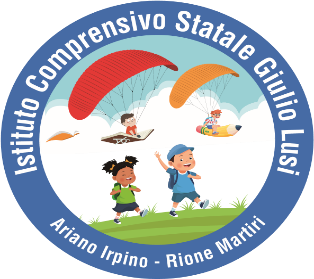 I S T I T U T O    C O M P R E N S I V O   STATALE“Giulio Lusi”SCUOLA  DELL’INFANZIA E DEL PRIMO CICLO DI ISTRUZIONEVia Villa Caracciolo –  83031  Ariano Irpino (AV)e-mail: avic863009@istruzione.it – PEC: avic863009@pec.istruzione.itCod. Fisc. 90013080644 -  Tel. 0825/871425 - Fax 0825/871400Web site: www.icgiuliolusi.edu.it-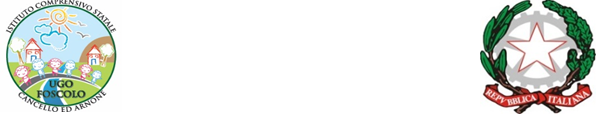 